ZAHTJEV ZA RAZDVAJANJE PRIJAVE ŽIGAPopunjava ovlaštena osoba u InstitutuPopunjava podnositelj prijave									     Pečat i/ili potpis podnositelja prijave      OVJERAVA INSTITUTBroj razdvojene prijave:                                       (210)KIB:                                                                                              Nadnevak prijave:                                                (220)Nadnevak:1. REFERENTNI BROJ PREDMETA:     1. REFERENTNI BROJ PREDMETA:     1. REFERENTNI BROJ PREDMETA:     1. REFERENTNI BROJ PREDMETA:     1. REFERENTNI BROJ PREDMETA:     2. PODACI O PRVOBITNOJ PRIJAVIBroj prvobitne prijave:     2. PODACI O PRVOBITNOJ PRIJAVIBroj prvobitne prijave:     2. PODACI O PRVOBITNOJ PRIJAVIBroj prvobitne prijave:     2. PODACI O PRVOBITNOJ PRIJAVIBroj prvobitne prijave:     2. PODACI O PRVOBITNOJ PRIJAVIBroj prvobitne prijave:     Nadnevak podnošenja prvobitne prijave:      Nadnevak podnošenja prvobitne prijave:      Nadnevak podnošenja prvobitne prijave:      Nadnevak podnošenja prvobitne prijave:      Nadnevak podnošenja prvobitne prijave:      3. PODNOSITELJ PRIJAVE                                                                                                                        (732)                                                                                                                      (732)3. PODNOSITELJ PRIJAVE                                                                                                                        (732)                                                                                                                      (732)3. PODNOSITELJ PRIJAVE                                                                                                                        (732)                                                                                                                      (732)3. PODNOSITELJ PRIJAVE                                                                                                                        (732)                                                                                                                      (732)3. PODNOSITELJ PRIJAVE                                                                                                                        (732)                                                                                                                      (732)Podnositelj:      Podnositelj:      Podnositelj:      Podnositelj:      Podnositelj:      ID/JMBG:      ID/JMBG:      ID/JMBG:      ID/JMBG:      ID/JMBG:      Adresa:        Adresa:        Adresa:        Adresa:        Adresa:        Tel:                                                  Fax:      E-mail:     E-mail:     E-mail:     4. ZASTUPNIK 4. ZASTUPNIK 4. ZASTUPNIK 4. ZASTUPNIK (740)Prezime i ime (pravna osoba):     Prezime i ime (pravna osoba):     Prezime i ime (pravna osoba):         Reg. br. zastupnika: BA       Reg. br. zastupnika: BA   ID/JMBG:      ID/JMBG:      ID/JMBG:      5. IZGLED ZNAKA (iz prvobitne prijave)                                                                                                       (550)5. IZGLED ZNAKA (iz prvobitne prijave)                                                                                                       (550)5. IZGLED ZNAKA (iz prvobitne prijave)                                                                                                       (550)5. IZGLED ZNAKA (iz prvobitne prijave)                                                                                                       (550)5. IZGLED ZNAKA (iz prvobitne prijave)                                                                                                       (550)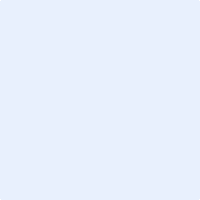     REFERENTNI BROJ PREDMETA (isto kao pod 1)          REFERENTNI BROJ PREDMETA (isto kao pod 1)          REFERENTNI BROJ PREDMETA (isto kao pod 1)          REFERENTNI BROJ PREDMETA (isto kao pod 1)          REFERENTNI BROJ PREDMETA (isto kao pod 1)      6. UPISATI BROJEVE KLASA NIČANSKE KLASIFIKACIJE KOJE OSTAJU U PRVOBITNOJ PRIJAVI:                                                                                                                                                                                                                                                                                                                    (511)6. UPISATI BROJEVE KLASA NIČANSKE KLASIFIKACIJE KOJE OSTAJU U PRVOBITNOJ PRIJAVI:                                                                                                                                                                                                                                                                                                                    (511)6. UPISATI BROJEVE KLASA NIČANSKE KLASIFIKACIJE KOJE OSTAJU U PRVOBITNOJ PRIJAVI:                                                                                                                                                                                                                                                                                                                    (511)6. UPISATI BROJEVE KLASA NIČANSKE KLASIFIKACIJE KOJE OSTAJU U PRVOBITNOJ PRIJAVI:                                                                                                                                                                                                                                                                                                                    (511)6. UPISATI BROJEVE KLASA NIČANSKE KLASIFIKACIJE KOJE OSTAJU U PRVOBITNOJ PRIJAVI:                                                                                                                                                                                                                                                                                                                    (511)7. UPISATI BROJEVE KLASA NIČANSKE KLASIFIKACIJE NA KOJE SE ODNOSI IZDVOJENA PRIJAVA, ODNOSNO IZDVOJENE PRIJAVE:                                                                                     (511)7. UPISATI BROJEVE KLASA NIČANSKE KLASIFIKACIJE NA KOJE SE ODNOSI IZDVOJENA PRIJAVA, ODNOSNO IZDVOJENE PRIJAVE:                                                                                     (511)7. UPISATI BROJEVE KLASA NIČANSKE KLASIFIKACIJE NA KOJE SE ODNOSI IZDVOJENA PRIJAVA, ODNOSNO IZDVOJENE PRIJAVE:                                                                                     (511)7. UPISATI BROJEVE KLASA NIČANSKE KLASIFIKACIJE NA KOJE SE ODNOSI IZDVOJENA PRIJAVA, ODNOSNO IZDVOJENE PRIJAVE:                                                                                     (511)7. UPISATI BROJEVE KLASA NIČANSKE KLASIFIKACIJE NA KOJE SE ODNOSI IZDVOJENA PRIJAVA, ODNOSNO IZDVOJENE PRIJAVE:                                                                                     (511)8. UPISATI KLASU, ODNOSNO KLASE NIČANSKE KLASIFIKACIJE KOJE SE RAZDVAJAJU, AKO SE RAZDVAJANJE PRIJAVE VRŠI U OKVIRU ODREĐENE KLASE, ODNOSNO KLASA                     (511)8. UPISATI KLASU, ODNOSNO KLASE NIČANSKE KLASIFIKACIJE KOJE SE RAZDVAJAJU, AKO SE RAZDVAJANJE PRIJAVE VRŠI U OKVIRU ODREĐENE KLASE, ODNOSNO KLASA                     (511)8. UPISATI KLASU, ODNOSNO KLASE NIČANSKE KLASIFIKACIJE KOJE SE RAZDVAJAJU, AKO SE RAZDVAJANJE PRIJAVE VRŠI U OKVIRU ODREĐENE KLASE, ODNOSNO KLASA                     (511)8. UPISATI KLASU, ODNOSNO KLASE NIČANSKE KLASIFIKACIJE KOJE SE RAZDVAJAJU, AKO SE RAZDVAJANJE PRIJAVE VRŠI U OKVIRU ODREĐENE KLASE, ODNOSNO KLASA                     (511)8. UPISATI KLASU, ODNOSNO KLASE NIČANSKE KLASIFIKACIJE KOJE SE RAZDVAJAJU, AKO SE RAZDVAJANJE PRIJAVE VRŠI U OKVIRU ODREĐENE KLASE, ODNOSNO KLASA                     (511)9. DODACI UZ ZAHTJEV9. DODACI UZ ZAHTJEV9. DODACI UZ ZAHTJEV9. DODACI UZ ZAHTJEV9. DODACI UZ ZAHTJEVdodatne stranice popisa robe i/ili uslugapunomoćgeneralna punomoć ranije dostavljena Institutugeneralna punomoć ranije dostavljena Institutugeneralna punomoć ranije dostavljena Institutu